K9R12/3-230X1S20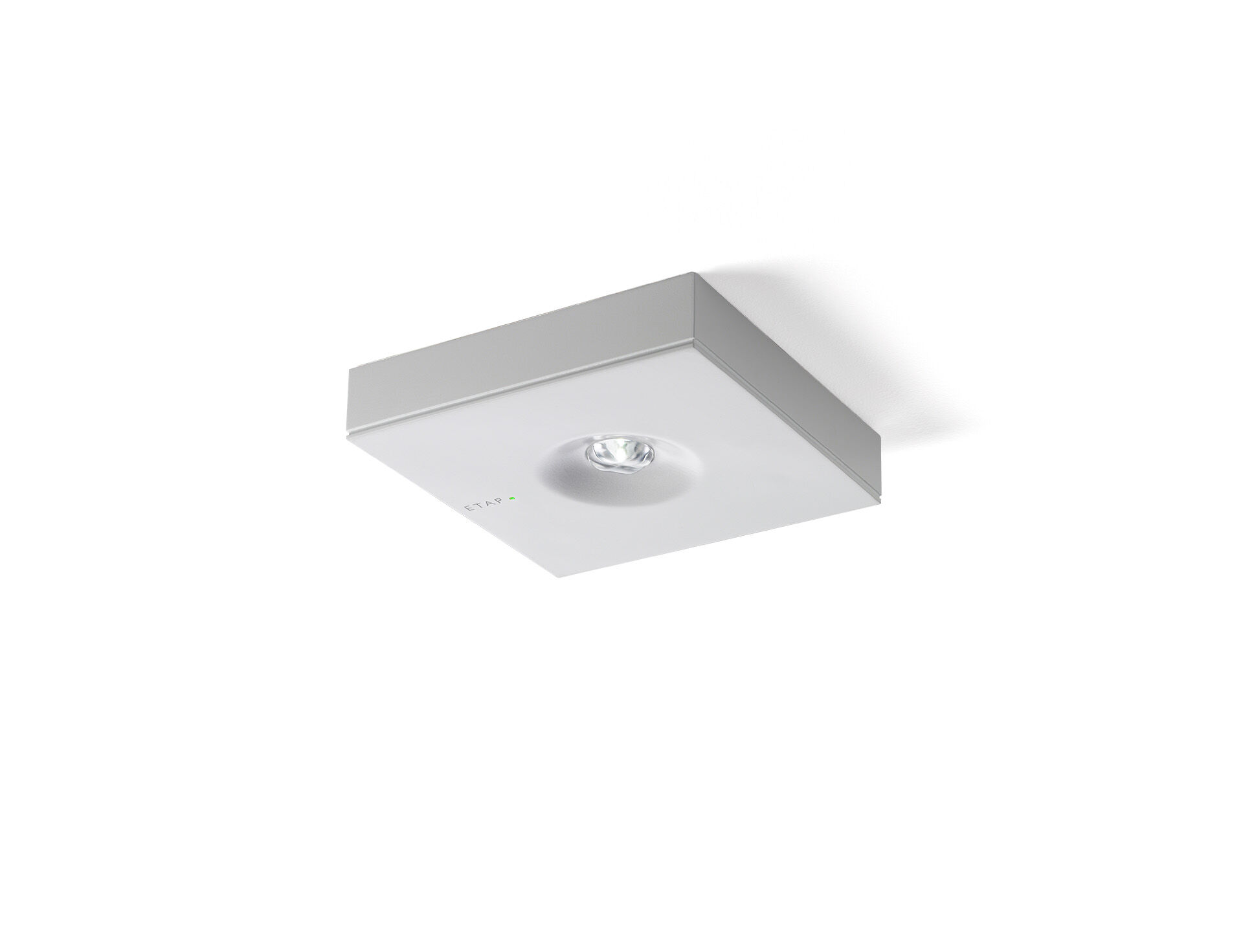 Diseño minimalista alumbrado de emergencia cuadrado para alumbrado anti-pánico. Montaje adosado.Centralizada.Dimensiones: 152 mm x 152 mm x 32 mm.Carcasa zamak con recubrimiento en polvo con óptica de aspecto empotrado, base de policarbonato, apertura sin tornillos, conexión eléctrica automática, terminales de cable sin tornillos (hasta 2.5mm²).Distribución de la luz cuadrada, adecuado para evitar puntos negros.Lumen emergencia: 300 lm.Consumo de energía: 3.9 W.Interdistancia vía de anti pánico: A una altura de montaje de 2.8 m, la iluminancia en suelo es 1 lux con una interdistancia (b) de 12.0 m.  A una altura de montaje de 2.8 m, la iluminancia en suelo es 0.5 lux con una interdistancia (b) de 12.0 m.Tensión: 220-230V.Test de funcionamiento semanal automático, test de duración de batería cada 13 semanas, según la norma EN 50172 y EN 62034. Software ESM de gestión y control para mantenimiento centralizado. Conexión independiente de la polaridad a través del BUS de comunicación de dos hilos.Modo permanente/no permanente seleccionable, preestablecido para la mayoría de las aplicaciones.Clase de aislamiento: clase II.Seguridad fotobiológic IEC/TR 62778: RG1.Zamak con recubrimiento en polvo carcasa, RAL9003 - blanco (texturizado).Grado de protección IP: IP42.Grado de protección IK: IK04.Comprobación del filamento: 850°C.5 años de garantía en luminarias, fuente de luz, controlador y la batería.Certificaciones: CE, ENEC.La luminaria ha sido desarrollada y producida según la norma EN 60598-1 en una empresa certificada ISO 9001 e ISO 14001.